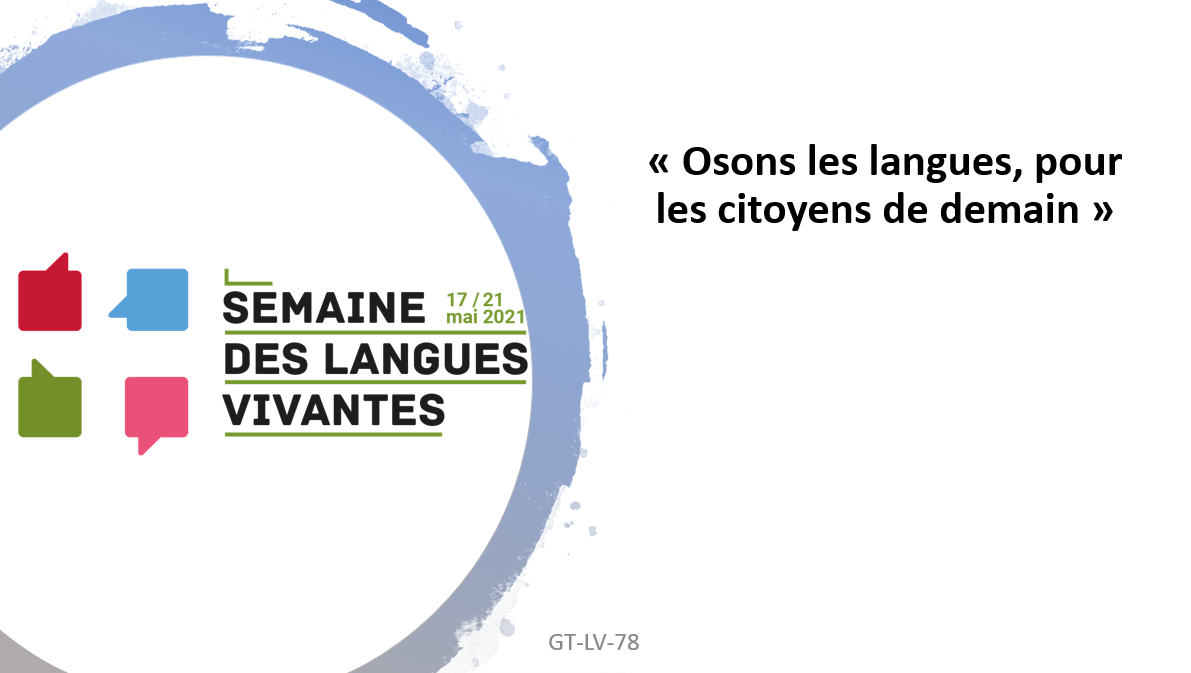 Défi parentsL’objectif est de réaliser un mur de mots dans différentes langues étrangères. Tous les mots seont des salutations ou des formules de politesse.Chaque défi sera révélé chaque matin. Le support pourra être un affichage à l’entrée de l’école ou un espace dédié sur le blog ou le site de l’école.Les productions finales seront affichées dans l’école et prises en photo.Day 1Ecrivez « bonjour » dans la langue de votre choixDay 2Ecrivez « merci » dans la langue de votre choixDay 3Ecrivez « au revoir » dans la langue de votre choixDay 4Ecrivez « s’il vous plait » dans la langue de votre choix